Haben Sie Fragen zu Wohnen für Hilfe und wünschen Sie nähere Informationen?Wenden Sie sich unverbindlich an:Herr Chaim HowaldVerein für Studentisches Wohnen (WoVe)Petersgraben 50CH- 4051 BaselTelefon: +41 (0)61 260 24 30Email: info@wove.chWeiterführende schriftliche Informationen stellen wir Ihnen sehr gerne zu. Sie finden diese Informationen auch auf unserer Webseite www.wove.ch oder auf www.aelterbasel.chJede Wohnpartnerschaft ist individuell;  die persönlichen Wünsche und Bedürfnisse werden berücksichtigt. Die Generationenbeziehung bereichert den Alltag und erschliesst neue Lebensaspekte.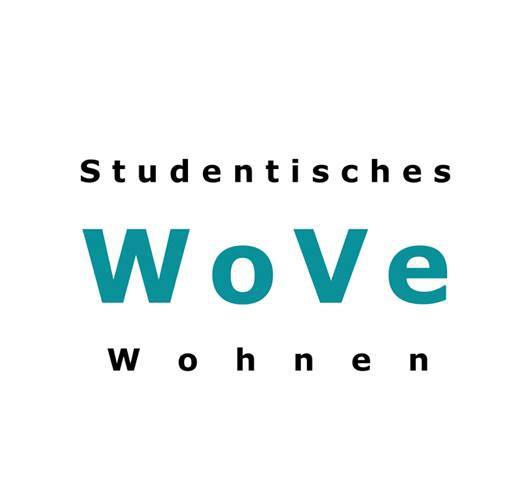 Wohnen für Hilfevermittelt Wohnraum von älteren Menschen an Studierende in Basel und Umgebung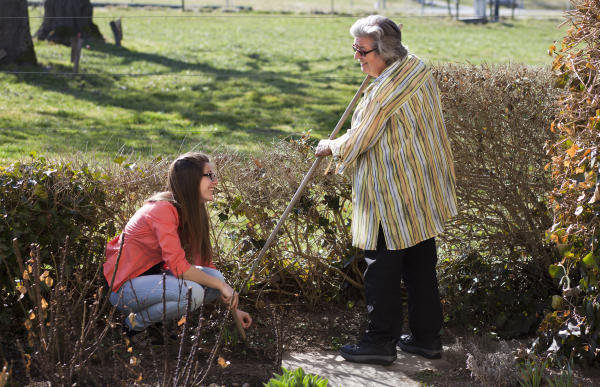 Wohnen für Hilfe ermöglichtGenerationen-übergreifendes WohnenHaben Sie ein freies Zimmer zur Verfügung? Hätten Sie Freude am Kontakt zu einer jüngeren Person? Wünschen Sie sich Begleitung bei kulturellen Anlässen? Oder wäre eine Mithilfe im Haushalt, im Garten oder beim Einkaufen willkommen? Wohnen für Hilfe sucht nach individuellen Lösungen und bringt geeignete Wohnpartner zusammen.Viele Studierende suchen dringend bezahlbaren Wohnraum und sind gerne bereit, Seniorinnen und Senioren Gesellschaft zu leisten und bei anfallenden Arbeiten und Aufgaben tatkräftig zu unterstützen.Die IdeeÄltere Menschen stellen Studentinnen und Studenten Wohnraum zur Verfügung. Das besondere an "Wohnen für Hilfe" ist, dass die Miete nicht mit Geld, sondern mit Dienst- und Hilfeleistungen abgegolten wird. Dabei gilt: eine Stunde Hilfe pro Monat für einen Quadratmeter Wohnraum. Im Vordergrund steht dabei der Austausch zwischen den GenerationenZielgruppenWohnen für Hilfe richtet sich vor allem an ältere Personen, diein ihrer Wohnung oder ihrem Haus über leer stehende Zimmer verfügenInteresse und Freude am Kontakt mit jungen Menschen habensich Gesellschaft oder Unterstützung bei alltäglichen Erledigungen wünschen und an Studierende, dieauf Zimmer- und Wohnraumsuche sindInteresse und Freude am Kontakt und Austausch mit der älteren Generation habenbereit sind, Gesellschaft zu leisten und Unterstützung im Alltag zu erbringen, um günstig wohnen zu können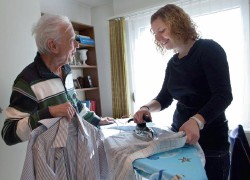 Vermittlungs- und KontaktstelleDer Verein für Studentisches Wohnen (WoVe)  vermittelt die Wohnpartnerschaften. Bei der Rekrutierung der Wohnungsanbieter wird die WoVe vom Verein 55+ (und den angeschlossenen Organisationen) unterstützt. An diesem Angebot interessierte Menschen werden persönlich und individuell beraten. Entsprechend den Wünschen und Angeboten sucht die WoVe nach geeigneten Wohnpartnerinnen und Wohnpartnern und hilft bei der Ausgestaltung der schriftlichen Vereinbarungen.